Descrição das propostas/Vivências:Descrição das propostas/Vivências:Segunda-feira: 08.03.21Durante toda esta semana vamos aprender sobre os Sentidos do Corpo Humano. Pra começar, vamos assistir ao Vídeo Educativo: Os cinco sentidos para crianças. Acesse o link a seguir:https://www.youtube.com/watch?v=z-Y4UaMWbMk&feature=youtu.be(acesso em 24/02/2021 às 13:40h)Segunda-feira: 08.03.21Durante toda esta semana vamos aprender sobre os Sentidos do Corpo Humano. Pra começar, vamos assistir ao Vídeo Educativo: Os cinco sentidos para crianças. Acesse o link a seguir:https://www.youtube.com/watch?v=z-Y4UaMWbMk&feature=youtu.be(acesso em 24/02/2021 às 13:40h)Terça-feira: 09.03.21Hoje é dia de história e você vai aprender bastante com ela. Então, acesse o link abaixo para ouvir a “História do Ratinho”https://www.youtube.com/watch?v=lDOnb2fno64&feature=youtu.be(acesso em 24/02/2021 às 13:54h)E agora que você já assistiu, pense em como o ratinho percebeu todas as coisas que aconteceram durante a aventura? Isso mesmo através dos órgãos do sentido!!! Atividade 1: Desenhar cada órgão ou recortar e colar no lugar indicado.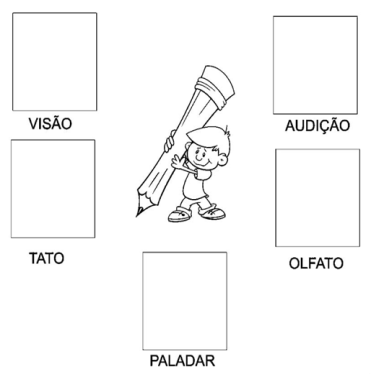 Terça-feira: 09.03.21Hoje é dia de história e você vai aprender bastante com ela. Então, acesse o link abaixo para ouvir a “História do Ratinho”https://www.youtube.com/watch?v=lDOnb2fno64&feature=youtu.be(acesso em 24/02/2021 às 13:54h)E agora que você já assistiu, pense em como o ratinho percebeu todas as coisas que aconteceram durante a aventura? Isso mesmo através dos órgãos do sentido!!! Atividade 1: Desenhar cada órgão ou recortar e colar no lugar indicado.Quarta-feira: 10.03.21Olhe o caracol do Alfabeto!!Nele estão todas as letrinhas que usamos para escrever!!Observe o seu crachá e o caracol e pinte somente a letra que começa o seu nome, depois tente escrevê-la!Atividade2: Letra inicial do nome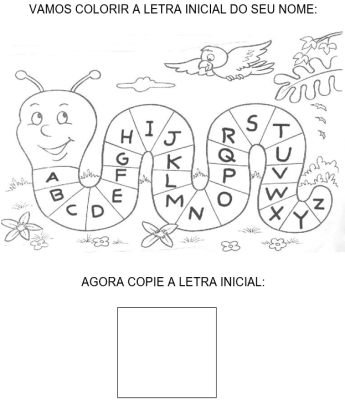 Quarta-feira: 10.03.21Olhe o caracol do Alfabeto!!Nele estão todas as letrinhas que usamos para escrever!!Observe o seu crachá e o caracol e pinte somente a letra que começa o seu nome, depois tente escrevê-la!Atividade2: Letra inicial do nomeQuinta-feira: 11.03.21Hoje vamos brincar com a Professora Elisângela do Jardim I B. Tem uma brincadeira pra você usar o sentido da visão. Acesse o link para assistir a vídeo aula que ela gravou pra vocês: https://youtu.be/XMQ1WlZubdU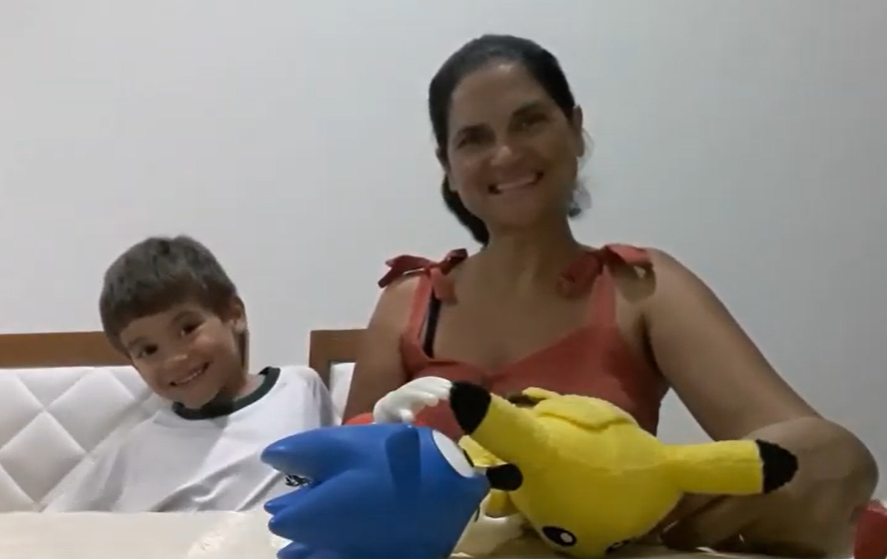                       (acesso em 26.02.2021 às 11:30h)Quinta-feira: 11.03.21Hoje vamos brincar com a Professora Elisângela do Jardim I B. Tem uma brincadeira pra você usar o sentido da visão. Acesse o link para assistir a vídeo aula que ela gravou pra vocês: https://youtu.be/XMQ1WlZubdU                      (acesso em 26.02.2021 às 11:30h)Sexta-feira: 12.03.21Antes de fazer a Atividade de hoje, vamos lembrar o que aprendemos cantando com a Annie e o Ben. Acesse o link abaixo:https://www.youtube.com/watch?v=LXMvfkMd4VY&feature=youtu.be(acesso em 24/02/2021 às 15:30h)Atividade 3: Observe os objetos e que aparecem na atividade e ligue ao órgão do sentido correspondente: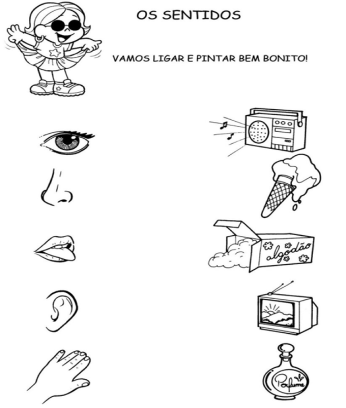 Sexta-feira: 12.03.21Antes de fazer a Atividade de hoje, vamos lembrar o que aprendemos cantando com a Annie e o Ben. Acesse o link abaixo:https://www.youtube.com/watch?v=LXMvfkMd4VY&feature=youtu.be(acesso em 24/02/2021 às 15:30h)Atividade 3: Observe os objetos e que aparecem na atividade e ligue ao órgão do sentido correspondente: